Диагностика старших дошкольниковпо эколого-туристической деятельностисентябрь                                                                                                                                              2012 – 2013 учебный годДиагностика старших дошкольниковпо эколого-туристической деятельностисентябрь                                                                                                                                                                                                       2012 – 2013 учебный годВысокий уровень:          - 2 чел. ( 25 %)Средний уровень:          - 4 чел.  ( 50 %)Низкий уровень:            - 2 чел. (25 %)Диагностика старших дошкольниковпо эколого-туристической деятельности май 2012 – 2013 учебный годДиагностика старших дошкольниковпо эколого-туристической деятельностимай                                                                                                                                                                                                      2012 – 2013 учебный годВысокий уровень:       - 5 чел. (62 %)Средний уровень:        - 3 чел. (38 %)Низкий уровень:         - 0 чел. (0%)Диагностика старших дошкольников                                                                                         по физическому воспитаниюсентябрь2012 – 2013 учебный годДиагностика старших дошкольников                                                                                                                                                                  по физическому воспитаниюсентябрь2012 – 2013 учебный годВысокий уровень:       -  0 чел. (0 %)Средний уровень:        -  5 чел. (62 %) Низкий уровень:         -  3 чел. (38 %) Диагностика старших дошкольников                                                                                         по физическому воспитаниюмай2012 – 2013 учебный годДиагностика старших дошкольников                                                                                                                                                                  по физическому воспитаниюмай2012 – 2013 учебный годВысокий уровень:         -   0 чел. (0 %)                                                  Средний уровень:        -  4 чел. (50 %) Низкий уровень:          -  4 чел. (50 %)Начало года:Диагностика по эколого – туристической деятельности                                 Диагностика по физическому воспитаниюКонец года:Диагностика по эколого – туристической деятельности                                 Диагностика по физическому воспитанию№Ф.И.ребенкаЭкологические представленияЭкологические представленияЭкологические представленияЭкологические представленияОсобенности ценностного отношения к природеПравила безопасного поведенияПравила безопасного поведенияПравила безопасного поведенияПравила безопасного поведенияИтог№Ф.И.ребенкаНеживая природаЖивая природаЖивая природаЖивая природаОсобенности ценностного отношения к природеПравила безопасного поведенияПравила безопасного поведенияПравила безопасного поведенияПравила безопасного поведенияИтог№Ф.И.ребенкаНеживая природаРастен.Живот.ЧеловекОсобенности ценностного отношения к природес незнак. людьмина улицев бытув природеИтог1.Катя Л.2.Настя Б.3.Миша К.4.Артем К.5.Никита Н.6.Аня Г.7.Соня П.8.Арина С.9.10№Ф.И.ребенкаЭкологические представленияЭкологические представленияЭкологические представленияЭкологические представленияОсобенности ценностного отношения к природеПравила безопасного поведенияПравила безопасного поведенияПравила безопасного поведенияПравила безопасного поведенияИтог№Ф.И.ребенкаНеживая природаЖивая природаЖивая природаЖивая природаОсобенности ценностного отношения к природеПравила безопасного поведенияПравила безопасного поведенияПравила безопасного поведенияПравила безопасного поведенияИтог№Ф.И.ребенкаНеживая природаРастен.Живот.ЧеловекОсобенности ценностного отношения к природес незнак. людьмина улицев бытув природеИтог1.Катя Л.2.Настя Б.3.Миша К.4.Артем К.5.Никита Н.6.Аня Г.7.Соня П.8.Арина С.9.10№Ф. И. ребенкаФизическая подготовкаФизическая подготовкаОсновы туристической подготовкиОсновы туристической подготовкиФормирование личной гигиеныФормирование личной гигиеныИтог№Ф. И. ребенкавиды движенийфизические качестваориентировкаслова на туристическую тематикуодежда, обувь. посудаоказание первой помощиИтог1.Катя Л.2.Настя Б.3.Миша К.4.Артем К.5.Никита Н.6.Аня Г.7.Соня П.8.Арина С.№Ф. И. ребенкаФизическая подготовкаФизическая подготовкаОсновы туристической подготовкиОсновы туристической подготовкиФормирование личной гигиеныФормирование личной гигиеныИтог№Ф. И. ребенкавиды движенийфизические качестваориентировкаслова на туристическую тематикуодежда, обувь. посудаоказание первой помощиИтог1.Катя Л.2.Настя Б.3.Миша К.4.Артем К.5.Никита Н.6.Аня Г.7.Соня П.8.Арина С.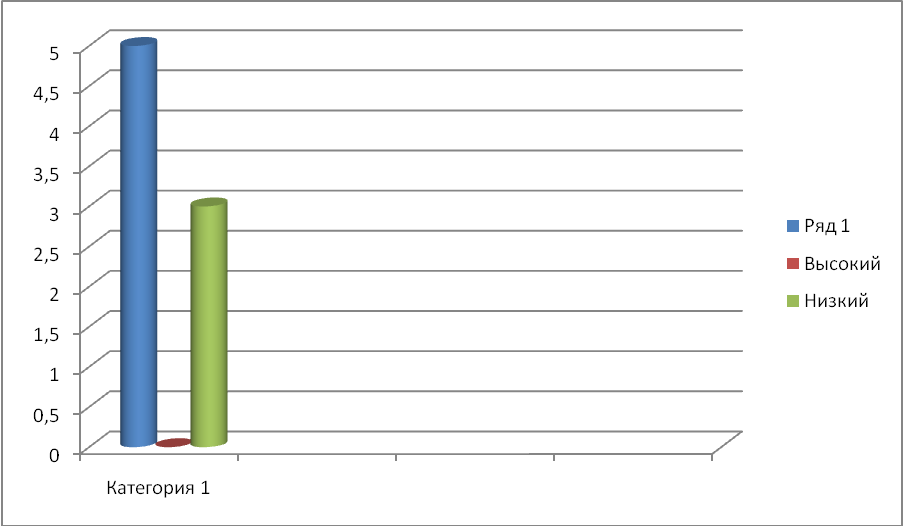 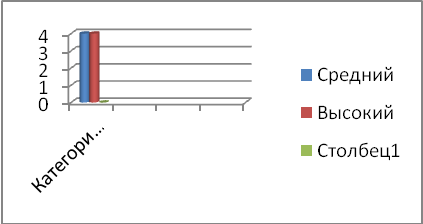 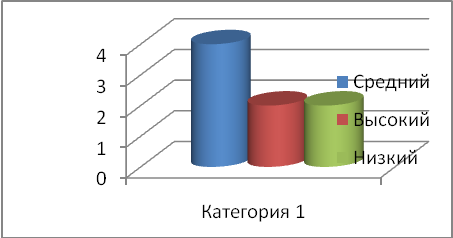 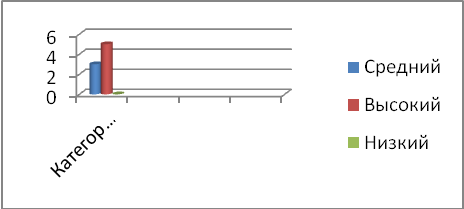 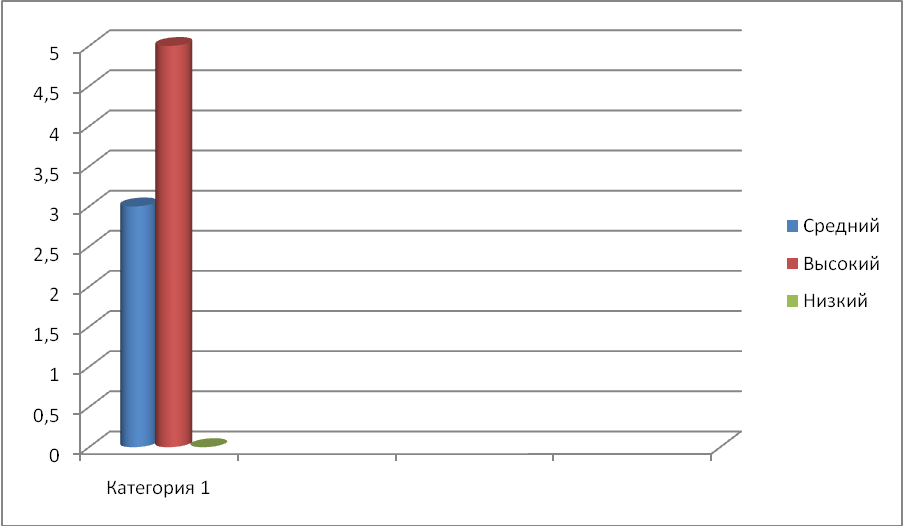 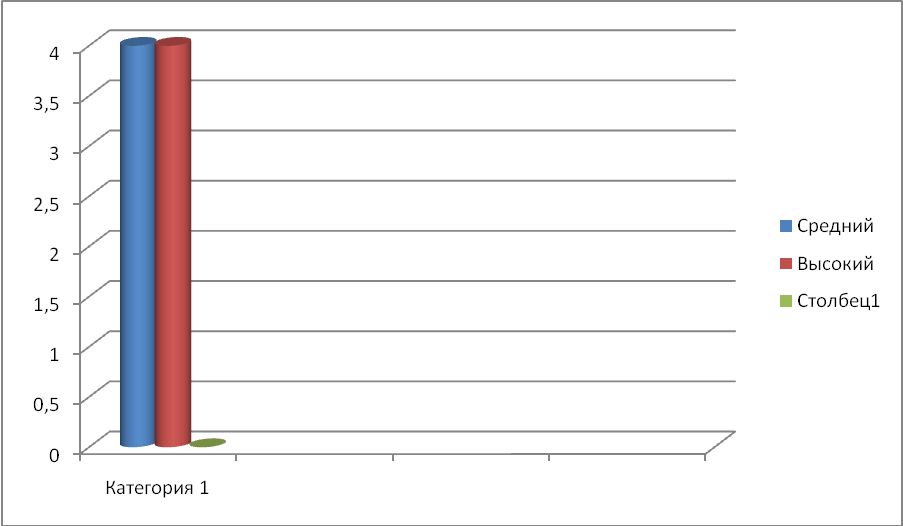 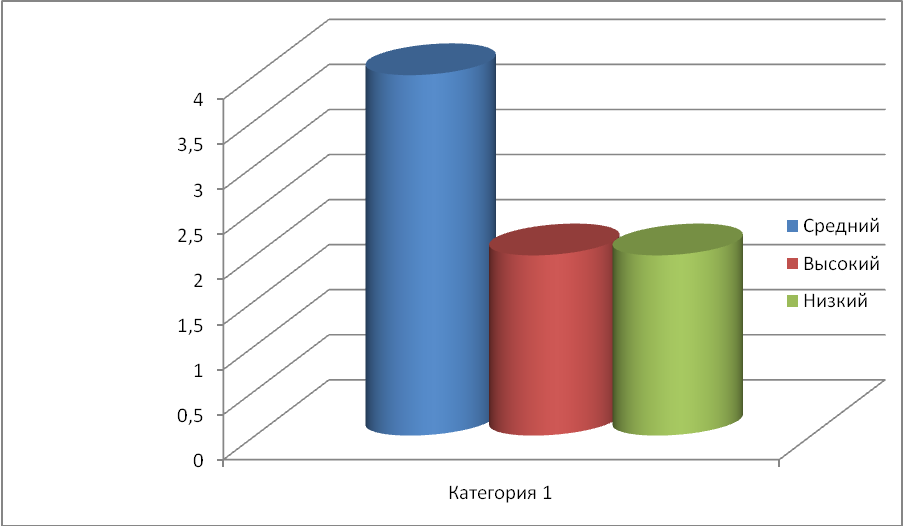 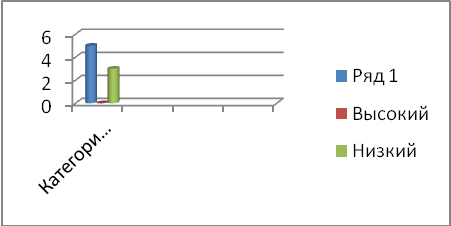 